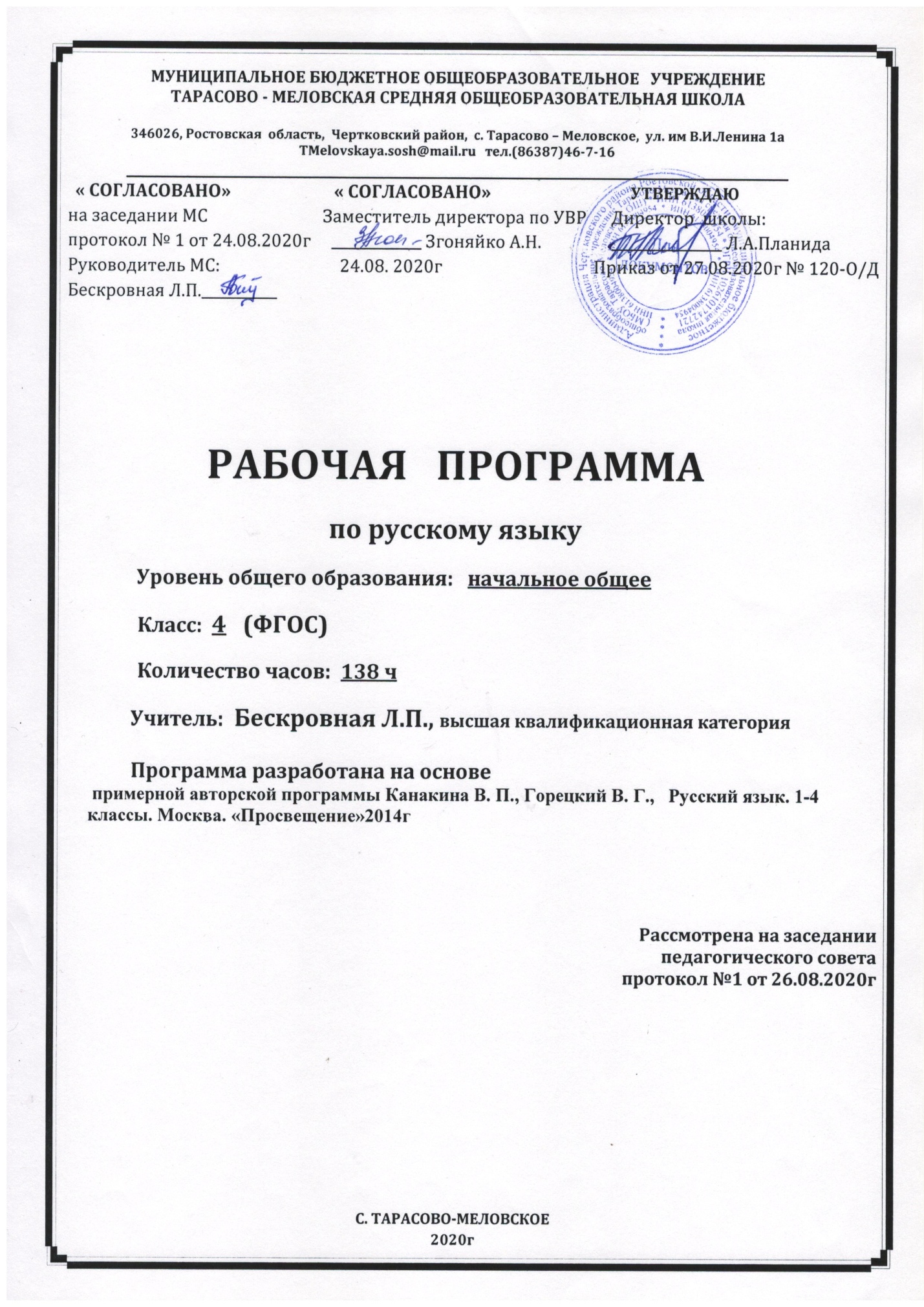 РАЗДЕЛ 1. Пояснительная запискаДанная рабочая программа составлена  в соответствие  с:требованиями ФГОС начального общего образования  ( приказом Министерства образования и науки РФ от 06.10.2009г. №373  с изменениями от 31.12. 2015 №1576)примерной авторской программой  Канакина В. П., Горецкий В. Г.,  Русский язык. 1-4 классы. Москва. «Просвещение»2014госновной образовательной программой  начального общего образования МБОУ Тарасово – Меловской СОШ  (Приказ от 27.08.2020г  № 120 ).календарным учебным графиком МБОУ Тарасово – Меловской СОШ  на 2020-2021 учебный год (Приказ от 27.08.2020г  № 120 ).учебным планом МБОУ Тарасово – Меловской СОШ  на 2020-2021 учебный год (Приказ   от 27.08.2020г №120);приказом Минобрнауки России от 28.12.2018г №345   «Об утверждении федерального перечня учебников, рекомендуемых к использованию при реализации имеющих государственную аккредитацию образовательных программ начального общего, основного общего, среднего общего образования»  положением о рабочей программе, утвержденным приказом  от 29.08.2017 №130 по МБОУ  Тарасово – Меловской СОШ;На основании:Статья 12. Образовательные программы Федерального закона об образованииУтвержден 29 декабря 2012 года N 273-ФЗСтатья 28.  Компетенция , права ,обязанности  и ответственность образовательного учреждения Федерального закона об образованииУтвержден 29 декабря 2012 года N 273-ФЗп. 4.4 Устава школы( Постановление Администрации Чертковского района Ростовской области от 14.09.2015 № 724 )Целями изучения предмета «Русский язык» в начальной школе являются:- ознакомление учащихся с основными положениями науки о языке и формирование на этой основе знаково-символического восприятия и логического мышления учащихся; - формирование коммуникативной компетенции учащихся: развитие устной и письменной речи, монологической и диалогической речи, а также навыков грамотного, безошибочного письма как показателя общей культуры человека.Достижение поставленных целей изучения предмета реализуется через решение ряда практических задач:- развитие речи, мышления, воображения школьников, умения выбирать средства языка в соответствии с целями, задачами и условиями общения; - формирование у младших школьников первоначальных представлений о системе и структуре русского языка: лексике, фонетике, графике, орфоэпии, морфемике (состав слова), морфологии и синтаксисе;- формирование навыков культуры речи во всех её проявлениях, умений правильно писать и читать, участвовать в диалоге, составлять несложные устные монологические высказывания и письменные тексты;- воспитание позитивного эмоционально-ценностного отношения к русскому языку, чувства сопричастности к сохранению его уникальности и чистоты; пробуждение познавательного интереса к языку, стремления совершенствовать свою речь.- Систематический курс русского языка представлен в программе следующими содержательными линиями:- система языка (основы лингвистических знаний): лексика, фонетика и орфоэпия, графика, состав слова (морфемика), грамматика (морфология и синтаксис);- орфография и пунктуация; - развитие речи.                         Учебно- методическое обеспечение учебного процесса учебник «Русский язык. 4 класс» ГорецкийВ.Г., Канакина В.П. (М., Просвещение, 2018 г.)Методическое пособие с поурочными разработками: Русский язык 4 класс: в 2-х частях Канакина В. П., Горецкий В. Г.– М.: Просвещение, 2017                               Место учебного предмета      В федеральном базисном учебном плане  на учебный предмет русский язык в 4 классе     отводится __4_ часа в неделю. Календарный учебный график МБОУ Тарасово - Меловской СОШ  на 2020-2021 учебный год предусматривает 35 учебных недель в 4 классе. В соответствии с ФГОС и учебным планом школы на 2020-2021 уч. год  для начального общего образования  на учебный предмет   русский язык  во __4_ классе отводится  _4_ часа в неделю, т.е._140__ часов  в год. Данная рабочая программа  является гибкой и позволяет в ходе реализации вносить изменения в соответствии со сложившейся ситуацией: - дополнительные дни отдыха, связанные с государственными праздниками (календарный учебный график приказ №120 от 27.08.2020г);- прохождение курсов повышения квалификации ( на основании приказа РОО);                                                                                                         -отмена  учебных занятий по погодным условиям ( на основании приказа РОО);                                                                                                                                          - по болезни учителя;    - участие в ВПР;- в условиях карантина на дистанционном обучении;и другими.Так 3.05; 10,05; являются официальными  праздничными нерабочими днями в РФ, то рабочая программа, рассчитанная на 138 часов, будет выполнена и освоена обучающимися в полном объёме.                         РАЗДЕЛ 2. Планируемые результатыЛичностные результаты У выпускника будут сформированы:- внутренняя позиция школьника на уровне положительного отношения к школе, к изучению русского языка, ориентация на содержательные моменты школьной действительности и принятие образца «хорошего ученика»; - принятие и освоение социальной роли обучающегося, развитие мотивов учебной деятельности (социальных, учебно-познавательных и внешних); формирование личностного смысла учения, устойчивого учебно-познавательного интереса к изучению языка, языковой деятельности, чтению и читательской деятельности; - осознание языка как основного средства человеческого общения, понимание важности общения как значимой составляющей жизни общества;- восприятие русского языка как одной из основных национально-культурных ценностей русского народа, его значения в процессе получения школьного образования, осознание себя носителем этого языка; - понимание того, что правильная устная и письменная речь является показателем индивидуальной культуры человека; •способность к самооценке на основе наблюдения за собственной речью; - основы российской гражданской идентичности, чувство гордости за свою Родину, российский народ, его язык, историю России, осознание своей этнической и национальной принадлежности; формирование ценностей многонационального российского общества; становление гуманистических и демократических ценностных ориентаций; - уважительное отношение к иному мнению, истории и культуре других народов; - понимание целостного, социально ориентированного взгляда на мир в его органичном единстве и разнообразии природы, народов, культур и религий; овладение начальными навыками адаптации в динамично изменяющемся и развивающемся мире; - развитие самостоятельности и личной ответственности за свои поступки (так и окружающих людей), в том числе в информационной деятельности, на основе представлений о нравственных нормах и социальной справедливости; - этические чувства — стыда, вины, совести, доброжелательности и эмоционально-нравственной отзывчивости, понимание и сопереживание чувствам других людей;- чувство прекрасного и эстетические чувства на основе материалов курса русского языка; - навыки сотрудничества с учителем, взрослыми, сверстниками в процессе выполнения совместной деятельности на уроке и вне урока; - развитие мотивации к творческому труду (в проектной деятельности, к созданию собственных информационных объектов и др.), к работе на результат;- установка на здоровый образ жизни и реализация её в реальном поведении и поступках, бережное отношение к материальным и духовным ценностям.Метапредметные результаты РЕГУЛЯТИВНЫЕ УУД Ученик научится: - принимать и сохранять цели и задачи учебной деятельности; в сотрудничестве с учителем находить средства их осуществления и ставить новые учебные задачи; проявлять познавательную инициативу в учебном сотрудничестве; - учитывать выделенные учителем ориентиры действия в новом учебном материале (в сотрудничестве с учителем, одноклассниками);- планировать, контролировать и оценивать учебные действия в соответствии с поставленной задачей и условиями её реализации; определять наиболее эффективные способы достижения результата; - выполнять действия по намеченному плану, а также по инструкциям, содержащимся в источниках информации (в заданиях учебника, в справочном материале учебника — в памятках); учитывать правило (алгоритм) в планировании и контроле способа решения; - осуществлять итоговый и пошаговый контроль по результату, адекватно оценивать правильность выполнения действия и вносить необходимые коррективы в исполнение действия как по ходу его реализации, так и в конце действия;- выполнять учебные действия в устной, письменной речи, во внутреннем плане; - адекватно воспринимать оценку своей работы учителями, товарищами, другими лицами; - понимать причины успеха / неуспеха учебной деятельности и способности конструктивно действовать даже в ситуациях неуспеха.ПОЗНАВАТЕЛЬНЫЕ УУД Выпускник научится: - использовать язык с целью поиска необходимой информации в различных источниках для выполнения учебных заданий (учебная, дополнительная литература, использование ресурсов библиотек и сети Интернет); пользоваться словарями и справочниками различных типов; •записывать, фиксировать информацию с помощью инструментов ИКТ; - ориентироваться на разнообразие способов решения учебных задач, осуществлять выбор наиболее эффективных в зависимости от конкретной языковой или речевой задачи;- использовать знаково-символические средства (в том числе модели, схемы, таблицы) представления информации для создания моделей изучаемых единиц языка, преобразовывать модели и схемы для решения учебных, практических и лингвистических задач; - владеть навыками смыслового чтения текстов различных стилей и жанров в соответствии с конкретными целями и задачами; извлекать необходимую информацию из текста художественного или познавательного, анализировать и оценивать содержание, языковые особенности и структуру текста; передавать устно или письменно содержание текста; - осознанно и произвольно строить речевое высказывание в соответствии с задачами коммуникации и составлять тексты в устной и письменной формах; выступать перед аудиторией одноклассников с небольшими сообщениями, используя аудио-, видео- и графическое сопровождение;- осуществлять логические действия сравнения, анализа, синтеза, обобщения, классификации по родо-видовым признакам, устанавливать аналогии и причинно-следственные связи, строить рассуждение, подводить факты языка под понятие на основе выделения комплекса существенных признаков и их синтеза. КОММУНИКАТИВНЫЕ УУД Выпускник научится: - слушать и слышать собеседника, вести диалог; - ориентироваться в целях, задачах, средствах и условиях общения; - понимать необходимость ориентироваться на позицию партнёра в общении, учитывать различные мнения и координировать различные позиции в сотрудничестве с целью успешного участия в диалоге;- строить понятные для партнёра высказывания; проявлять доброжелательное отношение к партнёру; осуществлять взаимный контроль в совместной деятельности, адекватно оценивать собственное поведение и поведение окружающих; - признавать возможность существования различных точек зрения и права каждого иметь свою; излагать своё мнение и аргументировать свою точку зрения и оценку событий; - стремиться к более точному выражению собственного мнения и позиции; - договариваться и приходить к общему решению в совместной деятельности, в том числе в ситуации столкновения интересов; •задавать вопросы, необходимые для организации собственной деятельности и сотрудничества с партнёром; - выбирать адекватные языковые средства для успешного решения коммуникативных задач (диалог, устные монологические высказывания, письменные тексты) с учётом особенностей разных видов речи, ситуаций общения; - строить монологическое высказывание с учётом ситуации общения и конкретной речевой задачи, выбирая соответствующие языковые средства, соблюдая нормы литературного языка и нормы «хорошей» речи (ясность, точность, содержательность, последовательность выражения мысли и др.);- активно использовать речевые средства и средства информационных и коммуникационных технологий (далее — ИКТ) для решения коммуникативных и познавательных задач; - применять приобретённые коммуникативные умения в практике свободного общения.Предметные результаты ОБЩИЕ ПРЕДМЕТНЫЕ РЕЗУЛЬТАТЫ ОСВОЕНИЯ ПРОГРАММЫ- первоначальное представление о единстве и многообразии языкового и культурного пространства России, о языке как основе национального самосознания; - осознание значения русского языка как национального языка русского народа, как государственного языка Российской Федерации и языка межнационального общения; - представление о языке как основном средстве человеческого общения и явлении национальной культуры, о роли родного языка в жизни человека и общества; - позитивное эмоционально-оценочное отношение к русскому языку, понимание значимости хорошего владения русским языком, его роли в дальнейшем образовании;- овладение начальными представлениями о нормах русского языка (орфоэпических, лексических, грамматических), правилах речевого этикета (в объёме курса); использование этих норм для успешного решения коммуникативных задач в ситуациях учебной языковой деятельности и свободного общения; формирование сознательного отношения к качеству своей речи, контроля за ней; - приобретение опыта ориентироваться в целях, задачах, средствах и условиях общения, выбирать адекватные языковые средства для решения коммуникативных задач; - освоение первоначальных научных представлений об основных понятиях и правилах из области фонетики, графики, лексики, морфемики, морфологии, синтаксиса, орфографии (в объёме изучаемого курса), понимание взаимосвязи и взаимозависимости между разными сторонами языка;- овладение учебными действиями с языковыми единицами: находить, опознавать, характеризовать, сравнивать, классифицировать основные единицы языка (звуки, буквы, слова, предложения), конструировать из этих единиц единицы более высокого уровня (слова, словосочетания, предложения, тексты), использовать эти действия для решения познавательных, практических и коммуникативных задач (в объёме изучаемого курса); -овладение основами грамотного письма: основными орфографическими и пунктуационными умениями (в объёме изучаемого курса), умениями применять правила орфографии и правила постановки знаков препинания при записи собственных и предложенных текстов, умением проверять написанное.ПРЕДМЕТНЫЕ РЕЗУЛЬТАТЫ ОСВОЕНИЯ ОСНОВНЫХ СОДЕРЖАТЕЛЬНЫХ ЛИНИЙ ПРОГРАММЫРазвитие речи Освоение данного раздела распределяется по всем разделам курса.Обучающийся научится: •осознавать ситуацию общения: с какой целью, с кем и где происходит общение; выбирать адекватные языковые и неязыковые средства в соответствии с конкретной ситуацией общения; •владеть формой диалогической речи; умением вести разговор (начать, поддержать, закончить разговор, привлечь внимание и др.); •выражать собственное мнение, обосновывать его с учётом ситуации общения;•использовать нормы речевого этикета в ситуациях учебного и бытового общения (приветствие, прощание, извинение, благодарность, обращение с просьбой), в том числе при обращении с помощью средств ИКТ; •оценивать правильность (уместность) выбора языковых и неязыковых средств устного общения на уроке, в школе, быту, со знакомыми и незнакомыми, с людьми разного возраста; •владеть монологической формой речи; под руководством учителя строить монологическое высказывание на определённую тему с использованием разных типов речи (описание, повествование, рассуждение); •работать с текстом: определять тему и главную мысль текста, самостоятельно озаглавливать текст по его теме или главной мысли, выделять части текста (корректировать порядок предложений и частей текста), составлять план к заданным текстам; •пользоваться самостоятельно памяткой для подготовки и написания письменного изложения учеником; •письменно (после коллективной подготовки) подробно или выборочно передавать содержание повествовательного текста, предъявленного на основе зрительного и слухового восприятия, сохраняя основные особенности текста-образца; грамотно записывать текст; соблюдать требование каллиграфии при письме; •сочинять письма, поздравительные открытки, объявления и другие небольшие тексты для конкретных ситуаций общения;•составлять тексты повествовательного и описательного характера на основе разных источников (по наблюдению, по сюжетному рисунку, по репродукциям картин художников, по заданным теме и плану, опорным словам, на свободную тему, по пословице или поговорке, творческому воображению и др.);•письменно сочинять небольшие речевые произведения освоенных жанров (например, записку, письмо, поздравление, объявление); •проверять правильность своей письменной речи, исправлять допущенные орфографические и пунктуационные ошибки; улучшать написанное: добавлять и убирать элементы содержания, заменять слова на более точные и выразительные; •пользоваться специальной, справочной литературой, словарями, журналами, Интернетом при создании собственных речевых произведений на заданную или самостоятельно выбранную тему.Обучающийся получит возможность научиться: •подробно и выборочно письменно передавать содержание текста; •различать стилистические варианты языка при сравнении стилистически контрастных текстов (художественного и научного или делового, разговорного и научного или делового); •создавать собственные тексты и корректировать заданные тексты с учётом точности, правильности, богатства и выразительности письменной речи; использовать в текстах синонимы и антонимы; •анализировать последовательность своих действий при работе над изложениями и сочинениями и соотносить их с разработанным алгоритмом; оценивать правильность выполнения учебной задачи; соотносить собственный текст с исходным (для изложений) и с назначением, задачами, условиями общения (для самостоятельно составленных текстов); •оформлять результаты исследовательской работы; •редактировать собственные тексты, совершенствуя правильность речи, улучшая содержание, построение предложений и выбор языковых средств.Система языкаФонетика, орфоэпия, графика Обучающийся научится: •произносить звуки речи в соответствии с нормами языка; •характеризовать звуки русского языка: гласные ударные — безударные; согласные твёрдые — мягкие, парные — непарные, твёрдые — мягкие; согласные глухие — звонкие, парные — непарные, звонкие и глухие; группировать звуки по заданному основанию; •соблюдать нормы русского литературного языка в собственной речи и оценивать соблюдение этих норм в речи собеседников (в объёме орфоэпического словаря учебника); •пользоваться орфоэпическим словарём при определении правильного произношения слова (или обращаться за помощью к другим орфоэпическим словарям русского языка или к учителю, родителям и др.);•различать звуки и буквы; •классифицировать слова с точки зрения их звуко-буквенного состава по самостоятельно определённым критериям; •знать последовательность букв в русском алфавите, пользоваться алфавитом для упорядочивания слов и поиска нужной информации;•пользоваться при письме небуквенными графическими средствами: пробелом между словами, знаком переноса, красной строки (абзаца), пунктуационными знаками (в пределах  изученного).Обучающийся получит возможность научиться: •выполнять (устно и письменно) звуко-буквенный разбор слова самостоятельно по предложенному в учебнике алгоритму; оценивать правильность проведения звуко-буквенного разбора слова (в объёме изучаемого курса). Лексика Освоение данного раздела распределяется по всем разделам курса. Обучающийся научится: •осознавать, что понимание значения слова — одно из условий умелого его использования в устной и письменной речи; •выявлять в речи слова, значение которых требует уточнения; •определять значение слова по тексту или уточнять с помощью толкового словаря, Интернета и др.; •распознавать среди предложенных слов синонимы, антонимы, омонимы, фразеологизмы, устаревшие слова (простые случаи); •подбирать к предложенным словам антонимы и синонимы; •понимать этимологию мотивированных слов-названий; •выбирать слова из ряда предложенных для успешного решения коммуникативных задач; •подбирать синонимы для устранения повторов в тексте; •находить в художественном тексте слова, употреблённые в переносном значении, а также эмоционально-оценочные слова, эпитеты, сравнения, олицетворения (без терминологии); оценивать уместность употребления этих слов в речи; •пользоваться словарями при решении языковых и речевых задач.Обучающийся получит возможность научиться: •оценивать уместность использования слов в устной и письменной речи; •подбирать антонимы для точной характеристики предметов при их сравнении; •иметь представление о заимствованных словах; осознавать один из способов пополнения словарного состава русского языка иноязычными словами; •работать с разными словарями; •приобретать опыт редактирования предложения (текста).Состав слова (морфемика) Обучающийся научится: •различать изменяемые и неизменяемые слова; •различать однокоренные слова среди других (неоднокоренных) слов (форм слов, слов с омонимичными корнями, синонимов); •находить в словах окончание, основу (в простых случаях), корень, приставку, суффикс (постфикс -ся), соединительные гласные в сложных словах, использовать алгоритм опознавания изучаемых морфем; •находить корень в однокоренных словах с чередованием согласных в корне; •узнавать сложные слова (типа вездеход, вертолёт и др.), выделять в них корни; находить соединительные гласные (интерфиксы) в сложных словах; •сравнивать, классифицировать слова по их составу; •соотносить слова с предъявляемыми к ним моделями, выбирать из предложенных слов слово, соответствующее заданной модели, составлять модель заданного слова; •самостоятельно подбирать слова к заданной модели; •понимать значения, вносимые в слово суффиксами и приставками (простые случаи); образовывать слова с этими морфемами для передачи соответствующего значения; •образовывать слова (разных частей речи) с помощью приставки или суффикса или с помощью и приставки и суффикса).Обучающийся получит возможность научиться: •понимать роль каждой из частей слова в передаче лексического значения слова; •понимать смысловые, эмоциональные, изобразительные возможности суффиксов и приставок; •узнавать образование слов с помощью суффиксов или приставок; •разбирать самостоятельно (устно и письменно) по составу слова с однозначно выделяемыми морфемами в соответствии с предложенным в учебнике алгоритмом; •подбирать однокоренные слова и формы одного и того же слова с целью проверки изучаемых орфограмм в корне слова, использовать знание графического образа приставок и суффиксов для овладения правописанием слов с этими приставками и суффиксами (при изучении частей речи).Морфология Обучающийся научится: •определять принадлежность слова к определённой части речи по комплексу освоенных признаков; классифицировать слова по частям речи; •распознавать части речи на основе усвоенных признаков (в объёме программы); •пользоваться словами разных частей речи и их формами в собственных речевых высказываниях; •выявлять роль и значение слов частей речи в речи; •определять грамматические признаки имён существительных — род, склонение, число, падеж; •определять грамматические признаки имён прилагательных — род (в единственном числе), число, падеж; изменять имена прилагательные по падежам; •определять грамматические признаки личного местоимения в начальной форме — лицо, число, род (у местоимений 3-го лица в единственном числе); иметь представление о склонении личных местоимений; использовать личные местоимения для устранения неоправданных повторов; правильно употреблять в речи формы личных местоимений; •распознавать неопределённую форму глагола; определять грамматические признаки глаголов — время, число, род (в прошедшем времени в единственном числе), лицо (в настоящем и будущем времени); изменять глаголы в настоящем и будущем времени по лицам и числам (спрягать); изменять глаголы в прошедшем времени в единственном числе по родам; иметь представление о возвратных глаголах; •определять грамматические признаки личного местоимения в начальной форме — лицо, число, род (у местоимений 3-го лица в единственном числе); иметь представление о склонении личных местоимений, изменять личные местоимения по падежам; использовать личные местоимения для устранения неоправданных повторов; правильно употреблять в речи личные местоимения; •распознавать наречия как часть речи; понимать их роль и значение в речи; •различать наиболее употребительные предлоги и определять их роль при образовании падежных форм имён существительных и местоимений; •понимать роль союзов и частицы не в речи; •подбирать примеры слов и форм слов разных частей речи.Обучающийся получит возможность научиться:•разграничивать самостоятельные и служебные части речи; •сравнивать и сопоставлять признаки, присущие изучаемым частям речи; находить в тексте слова частей речи по указанным морфологическим признакам; классифицировать части речи по наличию или отсутствию освоенных признаков; •различать смысловые и падежные вопросы имён существительных; •склонять личные местоимения, соотносить личное местоимение в косвенном падеже с его начальной формой, распознавать падеж личного местоимения в предложении и тексте; •различать родовые и личные окончания глагола; •наблюдать над словообразованием имён существительных, имён прилагательных, глаголов; •проводить полный морфологический разбор имён существительных, имён прилагательных, глаголов по предложенному в учебнике алгоритму, оценивать правильность проведения морфологического разбора; •находить в тексте личные местоимения, наречия, числительные, возвратные глаголы, предлоги вместе с личными местоимениями, к которым они относятся, союзы и, а, но, частицу не при глаголах; •находить и исправлять в устной и письменной речи речевые ошибки и недочёты в употреблении изучаемых форм частей речи. Синтаксис Обучающийся научится: •различать предложение, словосочетание и слово; •устанавливать в словосочетании связь главного слова с зависимым при помощи вопросов; •составлять из заданных слов словосочетания, учитывая их связь по смыслу и по форме; •устанавливать при помощи смысловых вопросов связь между словами в предложении; отражать её в схеме; •соотносить предложения со схемами, выбирать предложение, соответствующее схеме; •классифицировать предложения по цели высказывания и по эмоциональной окраске (по интонации); •выделять из потока речи предложения, оформлять их границы; •находить главные (подлежащее и сказуемое) и второстепенные члены предложения (без деления на виды); выделять из предложения словосочетания;•распознавать предложения с однородными членами, находить в них однородные члены; использовать интонацию при перечислении однородных членов предложения; •составлять предложения с однородными членами и использовать их в речи; при составлении таких предложений пользоваться бессоюзной связью и союзами и, а, но.Обучающийся получит возможность научиться: •различать простое предложение с однородными членами и сложное предложение; •находить в предложении обращение; •выполнять в соответствии с предложенным в учебнике алгоритмом разбор простого предложения (по членам предложения, синтаксический), оценивать правильность разбора. Орфография и пунктуация Обучающийся научится:а) применять ранее изученные правила правописания: •раздельное написание слов; •сочетания жи—ши, ча—ща, чу—щу в положении под ударением; •сочетания чк, чн, чт, нч, щн и др.; •перенос слов; •прописная буква в начале предложения, именах собственных; •проверяемые безударные гласные в корне слова; •парные звонкие и глухие согласные в корне слова; •непроизносимые согласные; •непроверяемые гласные и согласные в корне слова, в том числе с удвоенными согласными (перечень см. в словаре учебника); •гласные и согласные в неизменяемых на письме приставках и суффиксах; •разделительные мягкий и твёрдый знаки (ь, ъ); •мягкий знак после шипящих на конце имён существительных (речь, брошь, мышь); •соединительные о и е в сложных словах (самолёт, вездеход); •е и и в суффиксах имён существительных (ключик — ключика, замочек — замочка); •безударные падежные окончания имён существительных (кроме существительных на -мя, -ий, -ье, -ия, -ов, -ин); •безударные падежные окончания имён прилагательных; •раздельное написание предлогов с личными местоимениями; раздельное написание частицы не с глаголами;•мягкий знак (ь) после шипящих на конце глаголов в форме 2-го лица единственного числа (читаешь, пишешь); •мягкий знак (ь) в глаголах в сочетании -ться; •безударные личные окончания глаголов; •раздельное написание предлогов с другими словами;•знаки препинания в конце предложения: точка, вопросительный и восклицательный знаки; •знаки препинания (запятая) в предложениях с однородными членами; б) подбирать примеры с определённой орфограммой; в) осознавать место возможного возникновения орфографической ошибки; г) обнаруживать орфограммы по освоенным опознавательным признакам в указанных учителем словах (в объёме изучаемого курса); д) определять разновидности орфограмм и соотносить их c изученными правилами; е) пользоваться орфографическим словарём учебника как средством самоконтроля при проверке написания слов с непроверяемыми орфограммами; ж) безошибочно списывать текст объёмом 80—90 слов; з) писать под диктовку тексты объёмом 75—80 слов в соответствии с изученными правилами правописания; и) проверять собственный и предложенный текст, находить и исправлять орфографические и пунктуационные ошибки. Обучающийся получит возможность научиться: а) применять правила правописания: •соединительные о и е в сложных словах (самолёт, вездеход); •е и и в суффиксах -ек, -ик; •запятая при обращении; •запятая между частями в сложном предложении; б) объяснять правописание безударных падежных окончаний имён существительных (кроме существительных на -мя, -ий, -ье, -ия, -ов, -ин); в) объяснять правописание безударных падежных имён прилагательных; г) объяснять правописание личных окончаний глагола; д) объяснять написание сочетаний -ться и -тся в глаголах; е) применять разные способы проверки правописания слов: изменение формы слова, подбор однокоренных слов, подбор слов с ударной морфемой, знание фонетических особенностей орфограммы, использование орфографического словаря;ж) при составлении собственных текстов во избежание орфографических или пунктуационных ошибок, использовать помощь взрослого или словарь, пропуск орфограммы или пунктограммы.                                РАЗДЕЛ 3. Содержание учебного предмета1.Повторение (10ч)Диалогическая и монологическая речь. «Волшебные слова» русской речи. Нормы речевого этикета. Текст. Признаки текста. Типы текстов: повествование, описание, рассуждение.  Предложение и  словосочетание. Виды предложений по цели высказывания: повествовательные и побудительные; восклицательные и невосклицательные. Знаки препинания в конце предложений.Предложения с обращением. Нахождение в предложении обращения в начале, середине, конце. Знаки препинания в предложениях с обращением. Определение в словосочетании главного и зависимого слов при помощи вопроса.2. Предложение (8ч)Однородные члены предложения. Простые и сложные  предложения.3. Слово в языке и речи (17ч)Лексическое значение слова. Состав слова. Значимые части слова. Правописание гласных и согласных в значимых частях слова. Правописание ъ и ь разделительных знаков.4. Имя существительное (34ч)Изменение по падежам. Три склонения имён существительных. Правописание безударных падежных окончаний имён существительных в единственном и множественном числе.5. Имя прилагательное (27ч)Повторение и углубление представлений об имени прилагательном. Изменение по падежам имён прилагательных. Правописание падежных окончаний имён прилагательных. Склонение имён прилагательных в единственном и множественном числе.6. Местоимение (9ч)Повторение и углубление представлений о личных местоимений. Изменение по падежам. Правописание местоимений. 7. Глагол (26ч)Повторение и углубление представлений о глаголе как части речи. Неопределённая форма глагола. Спряжение глагола. Изменение глаголов по лицам и числам. 1-ое, 2-ое спряжение глаголов. Правописание глаголов с безударными личными окончаниями. Правописание глаголов в прошедшем времени.8. Повторение (7ч)Слова с непроверяемым написанием для изучения в 4 классеАвтомобиль, агроном, адрес, аллея, аппетит, багаж, беседа, беседовать, библиотека, библиотекарь, билет, богатство, ботинки, вагон, везде, вокзал, впереди, вчера, газета, гореть, горизонт, двадцать, двенадцать, директор, ещё, железо, завтра, здесь, издалека, инженер, календарь, каникулы, кастрюля, килограмм, километр, командир, комбайн, комбайнер, корабль, космонавт, костёр, костюм, лучше, медленно, металл, назад, налево, направо, оборона, овца, одиннадцать, пассажир, пассажирский, пейзаж, победа, портрет, правительство, председатель, прекрасный, путешествие, путешественник, расстояние, салют, сверкать, сверху, свитер, свобода, сегодня, сейчас, семена, сеялка, слева, справа, тарелка, телефон, теперь, тепловоз, хлебороб, хозяин, хозяйство, человек, шестнадцать, шофёр, экскурсия, электричество, электровоз, электростанция.                             РАЗДЕЛ 4. Тематическое планирование                        РАЗДЕЛ 5.  Календарно - тематическое планирование                 Раздел 6.Система оценки достижения планируемых результатов:Оценка и контроль достижения планируемых результатов осуществляется в двух направлениях: метапредметные и предметные результаты.Оценка метапредметных результатов освоения обучающимися программы осуществляется на основании:- результатов итоговой комплексной контрольной работы, на межпредметной основе. Одной из ее целей является оценка предметных и метапредметных результатов освоения программы по русскому языку в четвёртом классе: способность решать учебно-практические и учебно-познавательные задачи, сформированность обобщённых способов деятельности, коммуникативных и информационных умений.- данных портфолио обучающихся;	Текущий контроль по русскому языку осуществляется в письменной форме(тестовая работа, словарный диктант, контрольное списывание, диктант, сочинение, изложение) и в устной форме(фронтальный, индивидуальный опрос). Письменные работы для текущего контроля проводятся не реже одного раза в неделю в форме тестовой работы или словарного диктанта. Работы для текущего контроля состоят из нескольких однотипных заданий, с помощью которых осуществляется всесторонняя проверка только одного определенного умения.	Тематический контроль по русскому языку проводится в письменной форме (проверочные работы, контрольная работа). Для тематических проверок выбираются узловые вопросы программы: проверка безударных гласных в корне слова, парных согласных, определение частей речи и др. Проверочные работы позволяют проверить, например, знания правил проверки безударных гласных, главных членов предложений и др. В этом случае для обеспечения самостоятельности учащихся подбирается несколько вариантов работы, на выполнение которой отводится 5-6 минут урока.	Основанием для выставления итоговой оценки знаний служат результаты наблюдений учителя за повседневной работой учеников, устного опроса, текущих, диагностических и итоговых стандартизированных контрольных работ.Промежуточная аттестация проводится как оценка результатов обучения за определённый, достаточно большой промежуток учебного времени –  год. В день можно проводить не более одной контрольной работы. Форма контроля – контрольный диктант с грамматическим заданием.	При оценивании письменных работ учитель принимает во внимание сформированность  каллиграфических и графических навыков.Оценивая письменные работы по русскому языку, и, учитывая допущенные ошибки, учитель должен иметь в виду следующее:-повторные ошибки в одном и том же слове считаются как одна ошибка (например,  если ученик дважды написал в слове «песок» вместо «е» букву «и»);- две негрубые ошибки считаются за одну ошибку;- если в тексте несколько раз повторяется слово и в нём допущена одна и та же ошибка считается как одна;- при трёх поправках оценка снижается на 1 балл.   Негрубыми считаются следующие ошибки:- -повторение одной и той же буквы в слове (например, «картофель»);- перенос, при котором часть слова написана на одной строке, а на другой опущена;- дважды написанное одно и то же слово.Ошибками в диктанте (изложении) не считаются:- ошибки на те разделы орфографии и пунктуации, которые ни в данном, ни в предшествующих классах не изучались;-  отсутствие точки в конце предложения, если следующее предложение написано с маленькой буквы;-  единичный случай замены слова другим без искажения смысла;- разрыв корневой согласной при переносе, если при этом не нарушен слогораздел.Ошибкой считается:-  нарушение орфографических правил при написании слов;- неправильное написание слов с непроверяемыми написаниями, круг которых очерчен программой каждого класса;-  отсутствие знаков препинания, изученных на данный момент в соответствии с программой;- дисграфические ошибки на пропуск, перестановку, замену и вставку лишних букв.Оценка письменных работ по русскому языкуДиктант«5» - ставится, если нет ошибок и исправлений; работа написана аккуратно в соответствии с требованиями каллиграфии (в 3 классе возможно одно исправление).«4» - ставится, если допущено не более двух орфографических и двух пунктуационных ошибок или одной орфографической и трёх пунктуационных ошибок; работа выполнена чисто есть небольшие отклонения от каллиграфических норм.«З» - ставится, если допущено 3-5 орфографических ошибок или 3-4 орфографическиеи 3 пунктуационных ошибки, работа написана небрежно.«2» - ставится, если допущено более 5 орфографических ошибок, работа написана неряшливо.Грамматическое задание«5» - ставится за безошибочное выполнение всех заданий, когда ученик обнаружил осознанное усвоение определений, правил и умение самостоятельно применять знания выполнении работы;«4» - ставится, если ученик обнаруживает осознанное усвоение правил, умеет принять свои знания в ходе разбора слов и предложений и правильно выполнил не менее 3/4 заданий;«3» - ставится, если ученик обнаруживает усвоение определённой части из изученного материала, в работе правильно выполнил не менее 1/2 заданий;«2» - ставится, если ученик обнаруживает плохое знание учебного материала, справляется с большинством грамматических заданий;Изложение«5» - правильно и последовательно воспроизведен авторский текст, нет речевых орфографических ошибок, допущено 1-2 исправления.«4» - незначительно нарушена последовательность изложения мыслей, имеются единичные (1-2) фактические и речевые неточности, 1-2 орфографические ошибки, 1-2 исправления.«3» - имеются некоторые отступления от авторского текста, допущены отдельные нарушения в последовательности изложения мыслей, в построении двух-трёх предложений, беден словарь, 3-6 орфографических ошибки и 1-2 исправления.«2» - имеются значительные отступления от авторского текста, пропуск важных эпизодов, главной части, основной мысли и др., нарушена последовательность изложения мыслей, отсутствует связь между частями, отдельными предложениями, крайне однообразный словарь, 7-8 орфографических ошибок, 3-5 исправлений.Сочинение«5» - логически последовательно раскрыта тема, нет речевых и орфографических ошибок, допущено 1-2 исправления.«4» - незначительно нарушена последовательность изложения мыслей, имеются единичные (1-2) фактические и речевые неточности, 1-2 орфографические ошибки, 1-2 исправления.«3» - имеются некоторые отступления от темы, допущены отдельные нарушения в последовательности изложения мыслей, в построении 2-3 предложений, беден словарь, 3-6 орфографических ошибки и 1-2 исправления.«2» - имеются значительные отступления от темы, пропуск важных эпизодов, главной части, основной мысли и др., нарушена последовательность изложения мыслей, отсутствует связь между частями, отдельными предложениями, крайне однообразен словарь, 7-8 орфо- графических ошибок, 3-5 исправлений.Примечание:Учитывая, что изложения и сочинения в начальной школе носят обучающий характер, не удовлетворительные оценки выставляются только за «контрольные» изложения и сочинения.Оценка за грамотность:«5» - допускается несколько исправлений;
«4» - допускается 3 орфографических ошибки, 1 пунктуационная;
«3» - допускаются 4 – 6 орфографических, 2 пунктуационные ошибки.«2» - допускают более 6 орфографических ошибокИсправление ошибок.
Учитель исправляет ошибки в работах учащихся следующим образом:неправильно написанную букву или пунктуационный знак, часть слова или предложения зачеркивает;речевые и содержательные ошибки подчеркиваются волнистой линией.Вместо зачеркнутого записываются необходимые буквы, слова и предложения. Неправильно написанное в скобки не берется.
Ошибки отмечаются учителем на полях условными знаками:
I – орфографическая;
V – пунктуационная;
С – ошибка в содержании;Р – речевая ошибка.
Ошибки на неизученные правила исправляются, но не отмечаются на полях.
Классификация ошибок в содержании.Композиционные ошибки:
несоответствие изложения, сочинения плану;неоправданное нарушение последовательности в изложении событий, фактов, наблюдений.Логические ошибки:пропуск необходимых слов, существенных фактов или признаков описываемого предмета;нарушение логической последовательности и обоснованности;употребление в одном ряду понятий разных уровней;нелепые, парадоксальные суждения.Классификация речевых ошибок.
Лексико-стилистические (словарные) ошибки:необоснованное повторение одних и тех же слов;
употребление слова в неточном и несвойственном ему значении в результате непонимания значения слова или его оттенков;
нарушение общепринятой сочетаемости слов;
употребление слов без учета их эмоционально – экспрессивной или оценочной окраски;
употребление диалектных слов и просторечий.Морфолого-стилистические ошибки:ошибки в словообразовании (детское словотворчество);
употребление диалектных или просторечных форм;пропуск морфем (суффиксов, постфиксов);
образование формы множественного числа тех существительных, которые употребляются только в единственном числе.Синтаксико-стилистические ошибки (ошибки в словосочетаниях и предложениях):нарушение управления;
нарушение согласования;неудачный порядок слов в предложении, приводящий к искажению смысла;
нарушение смысловой связи между местоимениями и теми словами, на которые они указывают или заменяют;двойное выражение подлежащего в одном предложении ( именем существительным и местоимением);употребление глаголов в не соотнесенных временных и видовых формах в случаях, когда необходимо употребление одного и того же времени и вида;неумение находить границы предложений.Характеристика словесной оценки (оценочное суждение)Словесная оценка есть краткая характеристика результатов учебного труда школьников. Эта форма оценочного суждения позволяет раскрыть перед учеником динамику результатов его учебной деятельности, проанализировать его возможности и прилежание. Особенностью словесной оценки являются ее содержательность, анализ работы школьника, четкая фиксация успешных результатов и раскрытие причин неудач. Причем эти причины не должны касаться личностных характеристик учащегося.Оценочное суждение сопровождает любую отметку в качестве заключения по существу заботы, раскрывающего как положительные, так и отрицательные ее стороны, а также пути устранения недочетов и ошибок.Примерное количество слов:-для словарных диктантов: 12-15;- для контрольных диктантов: первое полугодие - 55-65, конец года - 75-80;- для изложений: первое полугодие - примерно 75-80 слов, конец года - 85-95 слов. Раздел Кол-во час Элементы содержанияОсновные виды учебной деятельностиСистема оценкиПовторение10ч.Диалогическая и монологическая речь. «Волшебные слова» русской речи. Нормы речевого этикета.Анализируют высказывания о русском языке.  Высказываются о значении «волшебных» слов в речевом общении, используют их в речи.   Составляют текст (о речи или о языке) по выбранной пословице.  Составляют (совместно со сверстниками) текст по рисунку с включением в него диалога.Словарный диктантКонтрольная работаПовторение10ч.Текст. Признаки текста. Типы текстов: повествование, описание, рассуждение.  Определяют тему и главную мысль текста. Подбирают заголовок к тексту. Соотносят заголовок и текст.Выделяют части текста и обосновывают правильность их выделения. Составляют план текста. Соблюдают нормы построения текста (логичность, последовательность, связность, соответствие теме и др.). Работают с памяткой «Как подготовятся к изложению». Работают со страничкой для любознательных: знакомство с происхождением слова каникулы.  Самостоятельно подготовятся к написанию изложения. Подробно излагают содержание повествовательного текста и оценивают правильность написанного.  Сравнивают между собой разные типы текстов: повествование, описание, рассуждение. Сопоставляют тексты разного стиля. Работают  с  памяткой  «Как  подготовятся к составлению повествовательного текста». Сочиняют рассказ в соответствии с выбран- ной темой.Словарный диктантКонтрольная работаПовторение10ч.Предложение и  словосочетание. Виды предложений по цели высказывания: повествовательные и побудительные; восклицательные и невосклицательные. Знаки препинания в конце предложений.Находят в тексте предложения, различные по цели высказывания и по интонации. Составляют предложения, различные по цели высказывания и по интонации. Соблюдают в устной речи логическое (смысловое) ударение и интонацию конца предложения.Классифицируют предложения по цели высказывания и по интонации. Обосновывают использование знаков препинания в конце предложений и знака тире в диалогической речи.Словарный диктантКонтрольная работаПовторение10ч.Предложения с обращением. Нахождение в предложении обращения в начале, середине, конце. Знаки препинания в предложениях с обращением.Находят обращение в предложении. Составляют предложения с обращением. Выделяют обращения на письме.Словарный диктантКонтрольная работаПовторение10ч.Главные и второстепенные члены предложения. Основа предложенияУстанавливают при помощи смысловых вопросов связь между словами в предложении. Выделяют главные члены предложения и объясняют способы нахождения главных членов предложения. Различают главные и второстепенные члены предложения, распространённые и нераспространённые предложения. Анализируют схемы предложений, составляют по ним предложение. Моделируют предложения. Работают с памяткой «Разбор предложения по членам». Разбирают предложение по членам.Словарный диктантКонтрольная работаПовторение10ч.Определение в словосочетании главного и зависимого слов при помощи вопроса.Сравнивают предложение, словосочетание и слово, объясняют их сходство и различие. Устанавливают при помощи смысловых вопросов связь между словами в словосочетании. Выделяют в предложении словосочетания. Разбирают предложение по членам предложения.  Составляют предложения в соответствии с поставленной учебной задачей и оценивают правильность выполнения учебного задания. Восстанавливают содержание текста с нарушенным порядком предложений. Выборочно письменно передают содержание исходного текста повествовательного характера.  Оценивают результаты выполненного задания «Проверь себя» по учебникуСловарный диктантКонтрольная работаПредложение8ч.Однородные члены предложения. Распознают предложения с однородными членами, находят их в тексте.  Определяют, каким членом предложения являются однородные члены. Распознают однородные второстепенные члены, имеющие при себе пояснительные слова. Соблюдают интонацию перечисления в предложениях с однородными членами. Анализируют таблицу «Однородные члены предложения» и составляют по ней сообщение.Составляют предложения с однородными членами без союзов и с союзами (и, а, но). Объясняют выбор нужного союза в предложении с однородными членами. Продолжают ряд однородных членов.  Обосновывают постановку запятых в предложениях с однородными членами. Оценивают текст с точки зрения пунктуаци-онной правильности.       Составляют рассказ по репродукции картины И. И. Левитана «Золотая осень» и данному плануСловарный диктантКонтрольная работа Проектная работаПредложение8ч.Простые и сложные предложенияСравнивают простые и сложные предложения. Различают простое предложение с однородными членами и сложное предложение.  Наблюдают за союзами, соединяющими части сложного предложенияСтавят запятые между простыми предложениями, входящими в состав сложного. Выделяют   в   сложном   предложении   его основы. Составляют сложные предложения. Оценивают результаты выполненного задания «Проверь себя» по учебнику. Письменно передают содержание повествовательного текста по самостоятельно составленному плануСловарный диктантКонтрольная работа Проектная работаСлово в языке и в речи17ч.Лексическое значение словаАнализируют высказывания   о   русском языке. Выявлять слова, значение которых требует уточнения. Определяют значение слова по тексту или уточнять с помощью толкового словаря. Объясняют  принцип построения толкового словаря. Определяют (выписывать) значение слова, пользуясь толковым словарём (сначала с помощью учителя, затем самостоятельно). Составляют собственные толковые словарики, внося в них слова, значение которых ранее было неизвестно. Распознают многозначные слова, слова в прямом и переносном значениях, синонимы, антонимы, омонимы, фразеологизмы, устаревшие слова. Анализируют употребление в тексте слова в прямом и переносном значениях. Сравнивают прямое и переносное значения слов, подбирают предложения, в которых слово употребляется в прямом или переносном значенииПодбирают к слову синонимы, антонимы. Контролируют уместность использования слов в предложениях, находят случаи неудачного выбора слова, корректируют обнаруженные ошибки, подбирая наиболее точный синоним.  Оценивают уместность использования слов в тексте, выбирать из ряда предложенных слова для успешного решения коммуникативной задачи. Работают   с   лингвистическими   словарями учебника (толковым, синонимов, антонимов, омонимов, фразеологизмов и др.), находят в них нужную информацию о слове. Работают со страничкой для любознательных: знакомиться с этимологией слов, одной из частей которых является часть библио. Работают с таблицей слов, пришедших к нам из других языков. Работают со словарём иностранных слов.  Наблюдают за изобразительно-выразительными средствами языка (словами, употреблёнными в переносном значении, значении фразеологизмов), составляют текст по рисунку и фразеологизмуПроверочная работа Слово в языке и в речи17ч.Значимые части словаКонтролируют правильность объединения слов в группу: обнаруживать лишнее слово в ряду предложенных. Объясняют значение слова, роль и значение суффиксов и приставок. Работают с памяткой «Разбор слова по составу». Объясняют алгоритм разбора слова по составу, используют его при разборе слова по составу. Анализируют заданную схему слова и подбирают слова заданного состава. Анализируют текст с целью нахождения в нём однокоренных слов, слов с определёнными суффиксами и приставками. Моделируют слова.Словарный диктантСлово в языке и в речи17ч.Правописание  гласных  и  согласных  в значимых частях словаУстанавливают наличие в словах изученных орфограмм, обосновывают их написание. Устанавливают зависимость способа проверки от места орфограммы в слове. Используют алгоритм применения орфографического правила при обосновании написания слова. Анализируют разные способы проверки орфограмм. Группируют слова по  месту орфограммы и по типу орфограммы.Слово в языке и в речи17ч.Правописание слов с разделительными твёрдым (ъ) и мягким (ь) знакамиРаботают с памяткой «Звуко-буквенный разбор слова». Проводят звуковой и звуко-буквенный разбор слов.  Работают с орфографическим словарём.   Контролируют правильность записи текста, находят неправильно записанные слова и исправлять ошибки. Оценивают результат выполнения орфографической задачи. Восстанавливают  нарушенную  последовательность частей текста и письменно подробно воспроизводят содержание текста. Сочиняют объявлениеПроверочная работаСлово в языке и в речи17ч.Повторение и углубление представлений о частях речиНаречиеРазличают изученные части речи. Классифицируют слова по частям речи на основе изученных признаков. Анализируют изученные грамматические признаки частей речи и соотносят их с той частью речи, которой они присущи. Анализируют таблицы «Самостоятельные части речи», «Грамматические признаки частей речи» и составляют по ним сообщения. Подбирают примеры изученных частей речиНаходят  наречия среди данных слов и в тексте. Анализируют грамматические признаки наречия. Определяют роль наречий в предложении и тексте. Классифицируют наречия по значению и вопросам. Образовывают наречия от имён прилагательных.  Оценивают результаты выполненного задания «Проверь себя» по учебнику. Обсуждают представленный отзыв С. И. Мамонтова о картине В. М. Васнецова «Иван царевич на Сером волке», высказывать своё суждение и сочиняют собственный текст- отзыв о картине художникаКонтрольная работаИмя существительное34ч.Наименования по падежамРазличают имена существительные, определяют признаки, присущие имени существительному. Изменяют имена существительные по падежам. Работают с таблицей «Признаки падежных форм имён существительных». Различают падежные и смысловые (синтаксические) вопросы. Определяют падеж, в котором употреблено имя существительное.Различают имена существительные в начальной и косвенных формах. Соблюдают нормы употребления в речи неизменяемых имён существительных в речи.Словарный диктантИмя существительное34ч.Три склонения имен существительныхОпределяют принадлежность имён существительных к 1-му склонению и обосновывают правильность определения. Подбирают примеры существительных 1-го склонения.  Анализируют таблицу «Падежные окончания имён существительных 1-го склонения», сопоставляют ударные и безударные падежные окончания существительных 1-го склонения.  Составляют описательный текст по репродукции картины художника А. А. Пластова «Первый снег» (под руководством учителя).  Определяют принадлежность имён существительных ко 2-му склонению и обосновывают правильность определения, подбирают примеры существительных 2-го склонения. Сравнивают имена существительные 1-го и 2-го склонений: находят сходство и различие. Классифицируют имена существительные по склонениям.Анализируют таблицу «Падежные окончания имён существительных 2-го склонения», сопоставляют ударные и безударные падежные окончания существительных 2-го склонения.Определяют принадлежность имён существительных к 3-му склонению и обосновывают правильность определения, подбирают примеры существительных 3-го склонения. Сравнивают имена существительные разных склонений: находят их сходство и различие.  Классифицируют имена существительные по склонениям.Анализируют таблицу «Падежные окончания имён существительных 3-го склонения», сопоставляют ударные и безударные падежные окончания существительных 3-го склонения.  Подробно излагают содержание повествовательного текста.Проверочная работа Проектная работаИмя существительное34ч.Правописание безударных падежных окончаний имён существительных в единственном числеУстанавливают наличие в именах существительных безударного падежного окончания и определяют способ его проверки.Анализируют разные способы проверки безударного падежного окончания и выбирают нужный способ проверки при написании слова. Сопоставляют формы имён существительных, имеющих окончания е и и. Обосновывают написание безударного падежного окончания. Контролируют правильность записи в тексте имён существительных с безударными окончаниями, находят и исправляют ошибки. Используют правило при написании имён существительных в творительном падеже, оканчивающихся на шипящий и ц (врачом — задачей).    Составляют текст-отзыв по репродукции картины художника В. А. Тропинина «Кружевница».Словарный диктант Проверочная работа Контрольная работаИмя существительное34ч.Правописание безударных падежных окончаний имён существительных во множественном числеОбосновывают написание безударного падежного окончания имён существительных в формах множественного числа.  Контролируют правильность записи в тексте  имён  существительных  с  безударными окончаниями, находят и исправлять ошибки.  Правильно употреблять в устной и письменной речи имена существительные во множественном числе (директора, шофёры и др.) в именительном и в родительном падеже (нет яблок, но апельсинов и др.).   Работают с памяткой «Разбор имени существительного как части речи». Определяют последовательность действий при разборе имени существительного как части речи по заданному алгоритму, обосновывают правильность выделения изученных признаков имени существительного.Словарный диктантИмя существительное34ч.Обобщение знаний об имени существительномПодробно письменно передают содержание повествовательного текста.Сочиняют текст-сказку на основе творческого воображения по данному началу.    Исследуют речь взрослых (сверстников) относительно употребления некоторых форм имён существительных множественного числа в родительном падежеПроверочная работаИмя прилагательное27ч.Повторение и углубление представлений об имени прилагательномНаходят имена прилагательные среди других слов и в тексте. Подбирают к данному имени существительному максимальноеколличество имён прилагательных.  Образовывают  имена  прилагательные  при помощи суффиксов.  Определяют род и число имён прилагательных. Изменяют имена прилагательные по числам, по родам (в единственном числе).  Различают начальную форму имени прилагательного. Согласовывают форму имени прилагательного с формой имени существительного при составлении словосочетаний «имя существительное + имя прилагательное».Правильно пишут родовые окончания имён прилагательных.   Работают с памяткой «Как подготовятся к составлению описательного текста». Сочи-ять текст о любимой игрушке. Находят в сказке имена прилагательные и определяют их роль. Проводят лексический анализ слов — имён прилагательных.Имя прилагательное27ч.Изменение по падежам имён прилагательныхРаботают с таблицей в учебнике «Изменение по падежам имён прилагательных в единственном числе». Изменяют имена прилагательные по падежам (кроме прилагательных на -ий, -ья, -ов, -ин). Работают с текстом-памяткой «Как определить падеж имён прилагательных». Определяют падеж имён прилагательных и обосновывают правильность его определения. Работают с памяткой «Как подготовятся к составлению текста-рассуждения». Составляют текст-рассуждение о своём впечатлении от картины.Словарный диктантИмя прилагательное27ч.Правописание падежных окончаний имён  прилагательных. Склонение имён прилагательных мужского и среднего рода в единственном числеСравнивают падежные окончания имён прилагательных мужского и среднего рода по таблице. Работают с текстом-памяткой «Как правильно напишут безударное падежное окончание имени прилагательного в единственном числе».Определяют способ проверки и написания безударного падежного окончания имени прилагательного. Анализируют разные способы проверки безударного падежного окончания имени прилагательного и выбирать наиболее рациональный способ проверки для имени прилагательного. Определяют и обосновывают написание безударного падежного окончания имён прилагательных мужского и среднего рода, проверяют правильность написанного.   Анализируют и излагают письменно содержание описательной части текста-образцаИмя прилагательное27ч.Склонение  имён  прилагательных  женского рода в единственном числеСравнивают падежные окончания имён прилагательных женского рода по таблице. Определяют и обосновывают написание безударного падежного окончания имён прилагательных женского рода, проверяют правильность написанного.Записывают текст по памяти. Находят информацию о достопримечательностях своего города (посёлка), обобщать её и составляют сообщение.Проверочная работаИмя прилагательное27ч.Склонение имён прилагательных во множественном  числеСравнивают падежные окончания имён прилагательных во множественном числе. Изменяют имена прилагательные множественного числа по падежам.  Самостоятельно готовятся к изложению повествовательного текста и записывают его. Проверяют написанное. Составляют под руководством учителя текст по репродукции  картины Н. К. Рериха  «Заморские гости».      Определяют и обосновывают написание безударного падежного окончания имён прилагательных множественного числа, оценивают правильность написанного.Контролируют правильность записи в тексте имён прилагательных с безударными окончаниями, находят имена прилагательные с неправильно записанными окончаниями и исправлять в словах ошибки.Проверочная работаИмя прилагательное27ч.Обобщение знаний об имени прилагательномРаботают с памяткой «Разбор имени прилагательного». Определяют последовательность действий при разборе имени прилагательного как части речи по заданному алгоритму, обосновывают правильность выделения изученных признаков имени прилагательногоОценивают результаты выполненного задания «Проверь себя» по учебнику.  Высказывать   своё   мнение   о    картине И. Э. Грабаря «Февральская лазурьКонтрольная работаМестоимение9ч.Личные местоименияРаспознают местоимения среди других частей речи. Определяют наличие в тексте местоименийОпределяют лицо, число, род личных местоимений 3-го лица. Работают с таблицами склонений личных местоимений; изменяют личные местоимения по падежам. Различают начальную и косвенную формы личных местоимений.Словарный диктантМестоимение9ч.Изменение  по  падежам  личных  местоимений. Правописание местоименийОпределяют падеж личных местоимений, употреблённых в косвенной форме. Оценивают уместность употребления местоимений в тексте, заменять повторяющиеся в тексте имена существительные соответствующими местоимениями. Редактируют текст, в котором неправильно употреблены формы местоимений. Соблюдают нормы употребления в речевых высказываниях местоимений и их форм.   Устанавливают наличие в словах-местоимениях орфограмм и обосновывают написание местоимений, употреблённых в формах косвенных падежей. Раздельно пишут предлоги с местоимениями.  Работают с памяткой «Разбор местоимения как части речи». Выполнять разбор личного местоимения как части речи, пользуясь алгоритмом, данным в учебникеСоставляют небольшие тексты-диалоги, оценивают правильность употребления в них местоимений. Письменно подробно излагают содержание повествовательного текста. Сочиняют   поздравительную   открытку   к 8 МартаКонтрольная работа Проверочная работаГлагол26ч.Повторение и углубление представлений о глаголе как части речиРазличают глаголы среди других слов и в тексте. Определяют изученные грамматические признаки глаголов (число, время, роль в предложении). Трансформируют текст, изменяя время глаголаГлагол26ч.Неопределенная форма глаголаРазличают неопределённую форму глагола среди других форм глагола и отличают её от омонимичных имён существительных (знать, печь). Образовывают от глаголов в неопределённой форме временные формы глаголаСтавят вопросы к глаголам в неопределённой форме и классифицируют глаголы, отвечающие на вопросы что делать? и что сделать? Образовывают глаголы при помощи приставок и суффиксов. Подробно излагают повествовательный текст по самостоятельно составленному плану. Оценивают содержание, структуру написанного текста и использование в нём языковых средствСловарный диктантГлагол26ч.Спряжение глаголовРаботают с таблицами изменения глаголов настоящего и будущего времени по лицам и числам. Изменяют глаголы в настоящем и будущем времени по лицам и числам. Определяют лицо и число глаголов. Выделяют личные окончания глаголов. Работают со страничкой для любознательных: знакомство с глаголами, которые не употребляются в 1-м лице единственного числа (победить, убедить и др.). Определяют роль мягкого знака (ь) в окончаниях глаголов 2-го лица единственного числа в настоящем и будущем времени (-ешь, -ишь). Используют правило при написании глаголов 2-го лица единственного числа в настоящем и будущем времени. Пишут сочинение на основе анализа искусствоведческого текста и репродукции картины.Контрольное списывание.Глагол26ч.І и ІІ спряжение глаголовРаботают с таблицами спряжений глаголов в настоящем и будущем (простом и сложном) времени; наблюдают за написанием личных окончаний в глаголах I и II спряжений. Определяют спряжение глаголов.Группируют найденные в тексте глаголы, записывая их в соответствующий столбец таблицы «I и II спряжение глаголов».Глагол26ч.Правописание глаголов  с  безударными личными окончаниямиРаботают с текстом-памяткой определения безударного личного окончания глагола по неопределённой форме. Моделируют в процессе коллективной работы алгоритм определения спряжения глаголов с безударными личными окончаниями. Обсуждают последовательность действий при выборе личного окончания глагола. Обосновывают правильность написания без ударного личного окончания глагола. Устанавливают наличие в глаголах орфограмм, доказывать правильность их написания.Словарный диктант Проверочная работаГлагол26ч.Правописание возвратных глаголовУзнают возвратные глаголы среди других форм глагола. Правильно произносят и пишут возвратные глаголы. Отличают возвратные глаголы, употреблённые в форме 3-го лица единственного и множественного числа настоящего и будущего времени. Работают с текстом: составляют текст, определяют тип текста, тему, главную мысль, части текста; составляют план, выписывать из каждой   части   глаголы;   письменно   излагают содержание текста с опорой на выписанные опорные слова (глаголы).Глагол26ч.Правописание глаголов в прошедшем времениОпределяют и образовывают формы глаголов в прошедшем времени. Обосновывают правильность написания родовых окончаний глаголов. Соблюдают орфоэпические нормы произношения глаголов прошедшего времени с частицей не и без частицы.     Составляют текст на спортивную тему (на основе наблюдений за спортивной информацией или личного интереса к какой-либо спортивной деятельности).Глагол26ч.Обобщение по теме «Глагол»Работают с памяткой «Разбор глагола как части речи». Определяют последовательность действий при разборе глагола как части речи по заданному алгоритму, обосновывают правильность выделения изученных признаков глагола. Оценивают результаты выполненного задания «Проверь себя» по учебнику. Записывают под диктовку текст и оценивают правильность написания в словах изученных орфограмм. Контрольная работа ПроверочнаяработаПовторение7ч.Составляют небольшие тексты-диалоги, оценивают правильность употребления в них местоимений. Итоговая контрольная работа.№ п/пТема урокаКол-во часовФормы контроляФормы контролядатадата№ п/пТема урокаКол-во часовФормы контроляФормы контроляпланфактПовторение ( 10ч)Повторение ( 10ч)Повторение ( 10ч)Повторение ( 10ч)Повторение ( 10ч)Повторение ( 10ч)Повторение ( 10ч)1 Наша речь и наш язык1ч1чФронтальный 1.092Язык и речь. Формулы вежливости1ч1чФронтальный 2.093Текст и его план1ч1чФронтальный 3.094Обучающее изложение1ч1чКомбинированный7.095Типы текстов1ч1чФронтальный 8.096Виды предложений по цели высказывания  и по интонации.1ч1чФронтальный 9.097Диалог. Обращение. 1ч1чИндивидуальный  10.098Основа предложения. Главные и второстепенные члены предложения1ч1чФронтальный 14.099Словосочетание.1ч1чФронтальный 15.0910Входная контрольная работа  1ч1чИндивидуальный16.09Предложение (8ч)Предложение (8ч)Предложение (8ч)Предложение (8ч)Предложение (8ч)Предложение (8ч)Предложение (8ч)11Анализ контрольной работы. Однородные члены предложенияСвязь однородных членов предложения. 1ч1чФронтальный 17.0912Знаки препинания в предложениях с однородными членами.  1ч1чФронтальный 21.0913Сочинение по картине И.И.Левитана «Золотая осень»1ч1чФронтальный 22.0914Простые и сложные предложения. 1ч1чФронтальный 23.0915Связь между простыми предложениями в составе сложного. 1ч1чИндивидуальный  24.0916Сложное предложение и предложение с однородными членами.1ч1чФронтальный 28.0917Отличие  сложного предложения от простого с однородными членами.1ч1чКомбинированный29.0918Контрольная работа  по теме: «Предложение»1ч1чИндивидуальный30.09Слово в языке и речи (17ч)Слово в языке и речи (17ч)Слово в языке и речи (17ч)Слово в языке и речи (17ч)Слово в языке и речи (17ч)Слово в языке и речи (17ч)Слово в языке и речи (17ч)19Анализ контрольной работы. Слово и его лексическое значение.1ч1чФронтальный 1.1020Многозначные слова. Прямое и переносное значение слов. Заимствованные слова.1ч1чФронтальный 5.1021Синонимы, антонимы, омонимы. 1ч1чФронтальный 6.1022Фразеологизмы. Обобщение знаний о лексических группах слов. 1ч1чИндивидуальный7.1023Состав слова. Распознавание значимых частей слова. 1ч1чФронтальный 8.1024Однокоренные слова. Разбор слова  по составу.1ч1чИндивидуальный  12.1025Правописание гласных и согласных в корнях слова1ч1чФронтальный 13.1026Правописание гласных и согласных в корнях слова, удвоенных согласных в корнях1ч1чФронтальный 14.1027Правописание приставок и суффиксов1ч1чФронтальный 15.1028Разделительные твёрдый и мягкий знаки. 1ч1чИндивидуальный19.1029Обучающее изложение 1ч1чКомбинированный20.1030Части речи. Морфологические признаки частей речи.1ч1чФронтальный 21.1031Грамматические признаки частей речи.1ч1чФронтальный 22.1032Наречие как часть речи. Правописание наречий.1ч1чФронтальный 26.1033 Правописание наречий.1ч1чФронтальный 27.1034Контрольная работа    по теме: «Части речи»  1ч1ч  Индивидуальный28.1035  Сочинение-отзыв по картине В.М.Васнецова «Иван Царевич на Сером волке» 1ч1чИндивидуальный29.10Имя существительное (34ч)        2 четвертьИмя существительное (34ч)        2 четвертьИмя существительное (34ч)        2 четвертьИмя существительное (34ч)        2 четвертьИмя существительное (34ч)        2 четвертьИмя существительное (34ч)        2 четвертьИмя существительное (34ч)        2 четверть36 Распознавание падежей имен существительных.1ч1чФронтальный 9.1137Упражнение в распознавании И.п., Р.п., В.п. неодушевленных имен существительных.1ч1чФронтальный 10.1138Упражнение в распознавании одушевленных имен существительных  в Д.п., Т.п.1ч1чФронтальный 11.1139Упражнение в распознавании  имен существительных в П.п.1ч1чФронтальный 12.1140Повторение сведений о падежах Несклоняемые  имена существительные.1ч1чИндивидуальный  16.1141Три склонения  имен существительных . 1-е склонение имен существительных.1ч1чФронтальный 17.1142Упражнение в распознавании  имен существительных 1-го склонения.1ч1чФронтальный 18.1143Сочинение по картине А.А.Пластова «Первый снег»1ч1чКомбинированный19.11442-е склонение  имен существительных.1ч1чФронтальный 23.1145Упражнение в распознавании  имен существительных 2-го склонения.1ч1чФронтальный 24.11463-е склонение  имен существительных.1ч1чФронтальный 25.1147Упражнение в распознавании  имен существительных 3-го склонения.1ч1чФронтальный 26.1148Обучающее изложение.1ч1чИндивидуальный  30.1149 Правописание безударных личных окончаний существительных в ед. ч1ч1чКомбинированный1.1250Именительный и винительный падежи  имен существительных1ч1чФронтальный 2.1251Правописание окончаний  имен существительных в родительном падеже1ч1чФронтальный 3.1252И.п., Р.п., В.п. одушевлённых имен существительных1ч1чФронтальный 7.1253Правописание окончаний  имен существительных в Д.п.1ч1чФронтальный 8.1254Упражнение в правописании безударных окончаний  имен существительных в Т.п.1ч1чКомбинированный9.1255 Безударные окончания  имен существительных в П.п.1ч1чФронтальный 10.1256Правописание безударных окончаний  имен существительных во всех падежах.1ч1чФронтальный 14.1257Упражнение в правописании безударных окончаний  имен существительных во всех падежах. 1ч1чФронтальный 15.1258Обобщение по теме: «Правописание безударных падежных окончаний имен существительных».1ч1чИндивидуальный16.1259Сочинение по картине В.А.Тропинина «Кружевница»1ч1чКомбинированный17.1260Контрольная работа   по теме: «Правописание безударных падежных окончаний  имен существительных в единственном числе» 1ч1чИндивидуальный21.1261Анализ контрольной работы.  Правописание безударных окончаний  имен существительных.1ч1чФронтальный 22.1262Склонение имен существительных во множественном числе.1ч1чФронтальный 23.1263И.п.  имен существительных множественного числа.1ч1чФронтальный 24.1264Р.п.  имен существительных множественного числа.1ч1чФронтальный 28.1265Правописание окончаний  имен существительных множественного числа в В.п. 1ч1чФронтальный 29.12                                                            3 четверть                                                            3 четверть                                                            3 четверть                                                            3 четверть                                                            3 четверть66Д.п., Т.п., П.п.  имен существительных множественного числа 1ч1чКомбинированный11.0167Обучающее изложение1ч1чКомбинированный12.0168Правописание падежных окончаний  имен существительных в единственном и множественном числе.1ч1чИндивидуальный13.0169Проектная работа по теме: «Говори правильно!»1ч1чКомбинированный14.01Имя прилагательное (27ч)Имя прилагательное (27ч)Имя прилагательное (27ч)Имя прилагательное (27ч)Имя прилагательное (27ч)Имя прилагательное (27ч)Имя прилагательное (27ч)70Имя прилагательное как часть речи.1ч1чФронтальный 18.0171Род и число имён прилагательных.1ч1чФронтальный 19.0172Текст описания. Описание игрушки.1ч1чФронтальный 20.0173Склонение имён прилагательных. Контрольное списывание.1ч1чКомбинированный21.0174Склонение имён прилагательных мужского и среднего рода  в единственном числе.1ч1чФронтальный 25.0175Правописание окончаний имен прилагательных муж. и ср.рода в И.п.1ч1чФронтальный 26.0176Правописание окончаний имен прилагательных  мужского и среднего рода в Р.п.1ч1чФронтальный 27.0177Правописание окончаний имен прилагательных  мужского и среднего рода в Д.п.1ч1чФронтальный 28.0178Именительный, винительный и родительный падежи.1ч1чФронтальный 1.0279Правописание окончаний имен прилагательных  мужского и среднего рода в Т.п. и П.п.1ч1чФронтальный 2.0280Упражнение в правописании окончаний имен прилагательных мужского и среднего рода.  1ч1чКомбинированный3.0281Выборочное изложение описательного характера.1ч1чКомбинированный4.0282Склонение имён прилагательных женского рода1ч1чФронтальный 8.0283И.п. и В.п. имен  прилагательных женского рода.1ч1чФронтальный 9.0284Р.п., Д.п., Т.п., П.п. имен  прилагательных женского рода.1ч1чФронтальный 10.0285В.п. и Т.п. имен  прилагательных женского рода.1ч1чФронтальный 11.0286Упражнение в правописании падежных окончаний имен  прилагательных.1ч1чИндивидуальный15.0287Изложение описательного характера.1ч1чКомбинированный16.0288Склонение имен прилагательных во множественном числе.1ч1чФронтальный 17.0289Сочинение – отзыв по картине Н.К.Рериха  «Заморские гости»1ч1чКомбинированный18.0290И.п. и В.п. имен  прилагательных множественного числа1ч1чКомбинированный22.0291Р.п. и П.п. имен  прилагательных множественного числа1ч1чФронтальный 24.0292Д.п. и Т.п. имен  прилагательных множественного числа1ч1чФронтальный 25.0293Обобщение по теме: «Имя прилагательное».1ч1чИндивидуальный1.0394Обучающее изложение 1ч1чКомбинированный2.0395Контрольная работа по теме:  «Имя прилагательное»1ч1чИндивидуальный3.0396 Анализ контрольной работы. Правописание падежных окончаний имен  прилагательных.1ч1чФронтальный 4.03Местоимение (9ч)Местоимение (9ч)Местоимение (9ч)Местоимение (9ч)Местоимение (9ч)Местоимение (9ч)Местоимение (9ч)97 Местоимение как часть речи.1ч1чФронтальный 9.0398Личные местоимения. 1ч1чКомбинированный10.0399Изменение личных местоимений 1-го и 2-го лица по падежам.1ч1чФронтальный 11.03100Изменение личных местоимений 3-го лица по падежам.1ч1чФронтальный 15.03101Контрольная работа по теме: «Местоимение».1ч1чИндивидуальный16.03102Анализ  контрольной работы. Повторение  по теме: «Местоимение».1ч1чФронтальный 17.03103Изменение личных местоимений по падежам.1ч1чФронтальный 18.034 четверть4 четверть4 четверть4 четверть4 четверть4 четверть104Обобщение знаний по теме: Местоимение.1ч1чИндивидуальный29.03105Изложение повествовательного текста с элементами описания.1ч1чКомбинированный30.03Глагол (26ч)Глагол (26ч)Глагол (26ч)Глагол (26ч)Глагол (26ч)Глагол (26ч)Глагол (26ч)106Роль глаголов в языке.1ч1чФронтальный 31.03107Изменение глаголов по временам.1ч1чФронтальный 1.04108Неопределенная форма глагола. 1ч1чФронтальный опрос5.04109Неопределенная форма глагола. Продолжение.1ч1чКомбинированный6.04110Изменение глаголов по временам.1ч1чФронтальный 7.04111Изложение повествовательного текста по цитатному плану.1ч1чКомбинированный8.04112Спряжение глаголов.1ч1чФронтальный 12.04113Спряжение глаголов. Продолжение. Контрольное списывание.1ч1чКомбинированный13.041142-е лицо глаголов настоящего и будущего времени в единственном числе.1ч1чФронтальный 14.04115I и II спряжение глаголов настоящего времени.1ч1чФронтальный 15.04116I и II спряжение глаголов будущего времени.                                                               Проектная работа по теме:«Пословицы и поговорки».1ч1чФронтальный 19.04117Правописание безударных личных окончаний глаголов  в настоящем и будущем времени. 1ч1чФронтальный 20.04118Написание безударных личных окончаний глаголов.1ч1чКомбинированный21.04119Правописание безударных личных окончаний глаголов.1ч1чФронтальный 22.04120Упражнение в правописание безударных личных окончаний глаголов.1ч1чФронтальный 26.04121Возвратные глаголы.1ч1чФронтальный 27.04122Правописание –тся и – ться в возвратных глаголах.1ч1чФронтальный 28.04123Правописание возвратных и невозвратных глаголов в настоящем и будущем времени.1ч1чФронтальный 29.04124  Правописание безударных личных окончаний глаголов  настоящем и будущем времени.1ч1чКомбинированный4.05125Правописание глаголов в прошедшем времени.1ч1чФронтальный 5.05126Правописание родовых окончаний глаголов в прошедшем времени.1ч1чФронтальный 6.05127Изложение повествовательного текста по вопросам.1ч1чКомбинированный11.05128Обобщение по теме: «Глагол»1ч1чФронтальный 12.05129Контрольная работа по теме: «Глагол»1ч1чИндивидуальный13.05130Анализ  контрольной работы. Упражнение в правописании глагольных форм.1ч1чКомбинированный17.05131Сочинение по картине И.И.Левитана «Весна. Большая вода»1ч1чКомбинированный18.05Повторение (7ч)Повторение (7ч)Повторение (7ч)Повторение (7ч)Повторение (7ч)Повторение (7ч)Повторение (7ч)132Язык. Речь. Текст. Предложение и словосочетание.1ч1чФронтальный 19.05133Итоговая контрольная работа.1ч1чИндивидуальный20.05134Лексическое значение слова.  Состав слова.1ч1чФронтальный 24.05135Лексическое значение слова.  Состав слова. Части речи.1ч1чФронтальный 25.05136Части речи.1ч1чФронтальный26.05137Разбор слова как часть речи1ч1чФронтальный27.05138Правописание приставок и предлогов1ч1чФронтальный31.05Контрольное списываниеСловарный диктантТестовая работа«5» - ставится за безошибочное аккуратное выполнение работы«5» - без ошибок.«5» - верно выполнено более 5/6 заданий.«4» - ставится, если в работе 1орфографическая ошибка и 1 исправление«4» - 1-2 ошибки и 1 исправление.«4» - верно выполнено 3/4 заданий.«3» - ставится, если в работе допущены 2 орфографические ошибки и 1 исправление.«3» - 3-4 ошибки и 1 исправление.«3» - верно выполнено 1/2 заданий«2» - ставится, если в работе допущены 3 орфографические ошибки.«2» - 5-7 ошибок.«2» - верно выполнено менее 1/2 заданий.